Publicado en Madrid el 30/10/2023 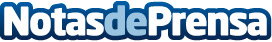 La anticipación, la clave de éxito de las campañas de marketing en el Black Friday 2023, según SunMediaEl Black Friday, cita clave en el comercio global, atrae el 17% de las compras navideñas en España. Los consumidores actuales se decantan por las compras online a través de una búsqueda anticipada, organizada y reflexivaDatos de contacto:RedacciónSunMedia+34674856294Nota de prensa publicada en: https://www.notasdeprensa.es/la-anticipacion-la-clave-de-exito-de-las Categorias: Nacional Comunicación Marketing Madrid Consumo Celebraciones http://www.notasdeprensa.es